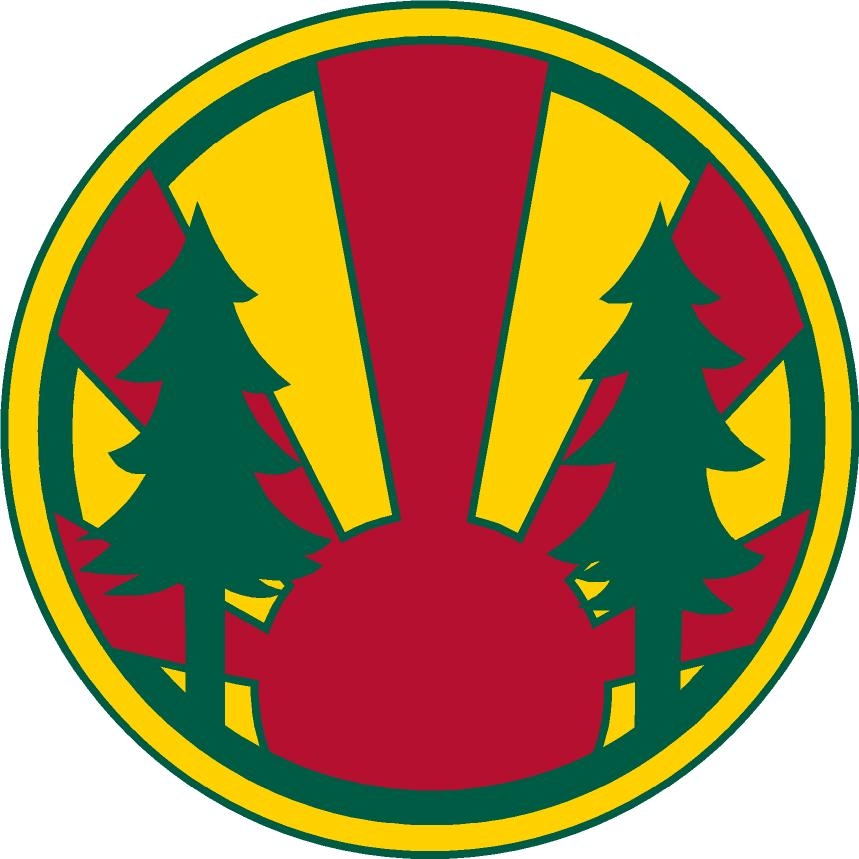 LONDON REGION PIONEER DAYS 2024TO ALL PIONEERS AND THEIR LEADERSThe London Region Pioneer Days for 2022 will be at Shadwell Activity Centre in the Docklands.  There will be an action packed programme of activities run by fully trained staff at the centre, including high ropes, climbing and kayak and bell boats.  Everyone can get to do at least one water activity and one other – in practice, we manage four activities during the day. Due to demand, we have arranged two dates this year:Saturday 20th April and Saturday 11th MayThe centre can accommodate 60 children on each day. These events have proved very popular in the past.  We try to accommodate everyone who wishes to go, but  recommend early booking  - this is on a strictly first come, first served basis. Payment is expected immediately after booking to confirm your reservation. This means you cannot cancel, although there be a waiting list, so we can exchange places.  There will be no refunds for children who fail to turn up on the day. The cost will be £30 per child, accompanying adults are not charged. The day will start at 10.15 and finish at 5.00. The Centre is close to Wapping tube station and Shadwell DLR station.  There is no parking at the centre. You will need to bring a packed lunch and children need a change of clothes, including shoes (they will definitely get very wet). Please contact Belinda Hall on belindashall@aol.com for further information and to make bookings.  If you plan to bring any special needs children, please make sure you give us plenty of notice.  The centre is very happy to accommodate special needs children, but need to have extra staff there for safety reasons etc, and this cannot always be managed at short notice on Saturdays. Parents etc will not suffice, as they want only those trained for safe water sports and climbing.  Payment should made to the London Region Woodcraft Folk:Account name:   	London Region Woodcraft FolkAccount no:  		65003385 Sort Code:		08-90-37  Please include the reference PDS District Name (ie PDS Bromley). For any issues regarding payment please contact our treasurer, Ian Cleveland.(ian.cleveland@gmail.com). 